                                

Нам технический прогресс, 
В феврале поможет очень,
Существует SMS.
И компьютерная почта,
Это может облегчить,
Для влюблённых жизнь в разлуке,
Но приятней получить,
Валентинку прямо в руки!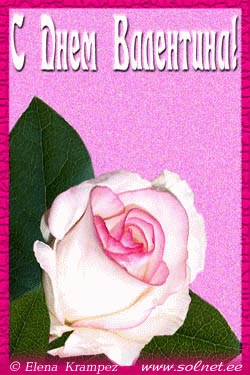 